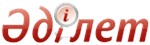 Об утверждении Правил идентификации опасных производственных объектовПриказ Министра по инвестициям и развитию Республики Казахстан от 30 декабря 2014 года № 353. Зарегистрирован в Министерстве юстиции Республики Казахстан 20 февраля 2015 года № 10310

      В соответствии с подпунктом 18) статьи 12-2 Закона Республики Казахстан от 11 апреля 2014 года «О гражданской защите» ПРИКАЗЫВАЮ:

      Сноска. В преамбулу внесено изменение на казахском языке, текст на русском языке не меняется в соответствии с приказом Министра по инвестициям и развитию РК от 23.12.2015 № 1221 (вводится в действие по истечении десяти календарных дней после дня его первого официального опубликования).



      1. Утвердить прилагаемые Правила идентификации опасных производственных объектов.



      2. Комитету индустриального развития и промышленной безопасности Министерства по инвестициям и развитию Республики Казахстан (Ержанову А.К.) обеспечить:

      1) в установленном законодательством порядке государственную регистрацию настоящего приказа в Министерстве юстиции Республики Казахстан;

      2) в течение десяти календарных дней после государственной регистрации настоящего приказа в Министерстве юстиции Республики Казахстан, направление копии на официальное опубликование в средствах массовой информации и информационно-правовой системе «Әділет» республиканского государственного предприятия на праве хозяйственного ведения «Республиканский центр правовой информации Министерства юстиции Республики Казахстан»;

      3) размещение настоящего приказа на интернет-ресурсе Министерства по инвестициям и развитию Республики Казахстан и на интранет-портале государственных органов;

      4) в течение десяти рабочих дней после государственной регистрации настоящего приказа в Министерстве юстиции Республики Казахстан представление в Юридический департамент Министерства по инвестициям и развитию Республики Казахстан сведений об исполнении мероприятий, предусмотренных подпунктами 1), 2) и 3) пункта 2 настоящего приказа.



      3. Контроль за исполнением настоящего приказа возложить на вице-министра по инвестициям и развитию Республики Казахстан Рау А.П.



      4. Настоящий приказ вводится в действие по истечении десяти календарных дней после дня его первого официального опубликования.      Министр

      по инвестициям и развитию

      Республики Казахстан                       А. Исекешев«СОГЛАСОВАН»:

Министр сельского хозяйства

Республики Казахстан

________________ А. Мамытбеков

8 января 2015 года«СОГЛАСОВАН»:

Министр национальной экономики

Республики Казахстан

________________ Е. Досаев

20 января 2015 года«СОГЛАСОВАН»:

И.о. министра энергетики

Республики Казахстан

_______________ Б. Джаксалиев

9 января 2015 года

Утверждены      

Приказом Министра  

по инвестициям и развитию

Республики Казахстан  

от 30 декабря 2014 года № 353 

Правила идентификации опасных

производственных объектов 

1. Общие положения

      1. Настоящие Правила идентификации опасных производственных объектов (далее – Правила) разработаны в соответствии с подпунктом 18) статьи 12-2 Закона Республики Казахстан от 11 апреля 2014 года «О гражданской защите» (далее - Закон) и определяют порядок идентификации опасных производственных объектов организациями, имеющими опасные производственные объекты и (или) привлекаемыми к работам на них (далее - организации).



      2. К опасным производственным объектам организаций относятся предприятия, производственные подразделения и другие объекты данных предприятий, идентифицируемые по признакам, определенным статьей 70 Закона, а также объекты отраслей промышленности и видов деятельности, идентифицируемые как опасные производственные объекты, согласно приложению 1 к настоящим Правилам.



      3. Опасные технические устройства, отнесенные к опасным производственным объектам в соответствии с пунктом 2 статьи 71 Закона, идентифицируются по параметрам и техническим характеристикам, указанным в паспорте опасного технического устройства.



      4. Идентификация опасных производственных объектов осуществляется организацией самостоятельно. 

2. Порядок идентификации опасных

производственных объектов

      5. Показателями опасных веществ, предусмотренных статьей 70 Закона, являются его проектные значения.



      6. В процессе идентификации выявляются все опасные производственные объекты организации на основе анализа проектной документации вне зависимости от места их нахождения и состояния эксплуатации.



      7. По результатам идентификации организация предоставляет в течение пятнадцати рабочих дней информацию в территориальное подразделение уполномоченного органа в области промышленной безопасности по форме, согласно приложению 2 к настоящим Правилам.



      8. На идентифицированных опасных производственных объектах деятельность организаций осуществляется в соответствии с требованиями промышленной безопасности.

      Сноска. В пункт 8 внесено изменение на казахском языке, текст на русском языке не меняется в соответствии с приказом Министра по инвестициям и развитию РК от 23.12.2015 № 1221 (вводится в действие по истечении десяти календарных дней после дня его первого официального опубликования).

Приложение 1     

к Правилам идентификации

опасных производственных

объектов        

     Объекты отраслей промышленности и видов деятельности,

     идентифицируемые как опасные производственные объекты

Приложение 2         

к Правилам идентификации опасных

производственных объектов  

             Форма представления информации по

        идентификации опасных производственных объектов__________________                      _____________________________

      (подпись)                              (Ф.И.О. руководителя)
					© 2012. РГП на ПХВ Республиканский центр правовой информации Министерства юстиции Республики Казахстан
				№

п.п.
Наименование объекта
Границы

объекта
Особенности идентификации
1
2
3
4
1. Опасные производственные объекты горной отрасли промышленности
Опасные производственные объекты,

ведущие горные и геологоразведочные работыОпасные производственные объекты,

ведущие горные и геологоразведочные работыОпасные производственные объекты,

ведущие горные и геологоразведочные работыОпасные производственные объекты,

ведущие горные и геологоразведочные работыОпасные производственные объекты,

ведущие горные и геологоразведочные работы1рудник с подземным способом разработкирудник с подземным способом разработкиграницы горного отводаидентифицируются по признакам ведения горных, геологоразведочных, буровых работ, работ по добыче полезных ископаемых, работ в подземных условиях2рудник с открытым способом разработки рудник с открытым способом разработки границы горного отводаидентифицируются по признакам ведения горных, геологоразведочных, буровых работ, работ по добыче полезных ископаемых, работ в подземных условиях3шахта шахта границы горного отводаидентифицируются по признакам ведения горных, геологоразведочных, буровых работ, работ по добыче полезных ископаемых, работ в подземных условиях4карьер карьер границы горного отводаидентифицируются по признакам ведения горных, геологоразведочных, буровых работ, работ по добыче полезных ископаемых, работ в подземных условиях5разрез угольныйразрез угольныйграницы горного отводаидентифицируются по признакам ведения горных, геологоразведочных, буровых работ, работ по добыче полезных ископаемых, работ в подземных условиях6участок шахтостроительный, горного капитального строительства участок шахтостроительный, горного капитального строительства границы горного отводаидентифицируются по признакам ведения горных, геологоразведочных, буровых работ, работ по добыче полезных ископаемых, работ в подземных условиях7участок (площадка) кучного выщелачиванияучасток (площадка) кучного выщелачиванияграницы земельного отводаидентифицируются по признакам ведения горных, буровых работ, работ по добыче полезных ископаемых, переработки минерального сырья и использования токсичных и высокотоксичных веществ8участок (партия) геологоразведочных работучасток (партия) геологоразведочных работграницы опасной зоныидентифицируются по признакам ведения геологоразведочных, буровых работОпасные производственные объекты угольных шахтОпасные производственные объекты угольных шахтОпасные производственные объекты угольных шахтОпасные производственные объекты угольных шахтОпасные производственные объекты угольных шахт1шахта угольнаяшахта угольнаяграницы горного отводаидентифицируются по признакам ведения горных, геологоразведочных, буровых работ, работ по добыче полезных ископаемых, работ в подземных условияхОпасные производственные объекты,

ведущие работы по переработке твердых полезных ископаемыхОпасные производственные объекты,

ведущие работы по переработке твердых полезных ископаемыхОпасные производственные объекты,

ведущие работы по переработке твердых полезных ископаемыхОпасные производственные объекты,

ведущие работы по переработке твердых полезных ископаемыхОпасные производственные объекты,

ведущие работы по переработке твердых полезных ископаемых1фабрика (участок, цех) по обогащению твердых полезных ископаемыхфабрика (участок, цех) по обогащению твердых полезных ископаемыхграницы земельного отводаидентифицируются по признакам переработки минерального сырья, хранения и использования токсичных и высокотоксичных веществ2фабрика (участок, цех, комплекс) дробильно-сортировочная фабрика (участок, цех, комплекс) дробильно-сортировочная границы земельного отводаидентифицируются по признакам переработки минерального сырья, хранения и использования токсичных и высокотоксичных веществ3фабрика (участок, цех) по окомкованию, агломерации, брикетированию продуктов обогащенияфабрика (участок, цех) по окомкованию, агломерации, брикетированию продуктов обогащенияграницы земельного отводаидентифицируются по признакам переработки минерального сырья, хранения и использования токсичных и высокотоксичных веществОпасные производственные объекты хвостовых и шламовых хозяйствОпасные производственные объекты хвостовых и шламовых хозяйствОпасные производственные объекты хвостовых и шламовых хозяйствОпасные производственные объекты хвостовых и шламовых хозяйствОпасные производственные объекты хвостовых и шламовых хозяйств1хвостохранилищехвостохранилищеграницы земельного отводаидентифицируются по признакам хранения веществ, представляющих опасность для окружающей среды2шламохранилищешламохранилищеграницы земельного отводаидентифицируются по признакам хранения веществ, представляющих опасность для окружающей среды2. Опасные производственные объекты нефтяной и газовой отраслей промышленности
1объекты строительства (бурения), ремонта разведочных и эксплуатационных скважинобъекты строительства (бурения), ремонта разведочных и эксплуатационных скважинграницы горного отводаидентифицируются по признакам ведения геологоразведочных, буровых работ, производства, использования горючих, окисляющихся, токсичных и высокотоксичных веществ2буровые установки (включая плавучие и буровые суда)буровые установки (включая плавучие и буровые суда)границы буровой установкиидентифицируются по признакам ведения геологоразведочных, буровых работ, производства, использования горючих, окисляющихся, токсичных и высокотоксичных веществ3фонд скважинфонд скважинграницы горного отводаидентифицируются по признакам ведения геологоразведочных, буровых работ, работ по добыче полезных ископаемых и переработки минерального сырья, производства, образования, использования горючих, окисляющихся, токсичных и высокотоксичных веществ4установка подготовки нефтиустановка подготовки нефтиграницы опасной зоныидентифицируются по признакам использования, переработки, образования, транспортировки горючих, окисляющихся, токсичных и высокотоксичных веществ5насосная станциянасосная станцияграницы опасной зоныидентифицируются по признакам использования, переработки, образования, транспортировки горючих, окисляющихся, токсичных и высокотоксичных веществ6пункт подготовки и сбора нефтипункт подготовки и сбора нефтиграницы опасной зоныидентифицируются по признакам использования, переработки, образования, транспортировки горючих, окисляющихся, токсичных и высокотоксичных веществ7сливо-наливной терминал (эстакада)сливо-наливной терминал (эстакада)границы опасной зоныидентифицируются по признакам использования, образования, транспортировки горючих, окисляющихся, токсичных и высокотоксичных веществ8участок (площадка) по закачке газаучасток (площадка) по закачке газаграницы опасной зоныидентифицируются по признакам использования, образования, транспортировки горючих, окисляющихся, токсичных и высокотоксичных веществ9резервуарный паркрезервуарный паркграницы земельного отводаидентифицируются по признакам хранения, транспортировки горючих, окисляющихся, токсичных и высокотоксичных веществ10промысловые, межпромысловые трубопроводыпромысловые, межпромысловые трубопроводыграницы земельного отводаидентифицируются по признакам транспортировки горючих, окисляющихся, токсичных и высокотоксичных веществ11объекты строительства и (или) эксплуатации технологических и сопутствующих объектов нефтегазовых сооруженийобъекты строительства и (или) эксплуатации технологических и сопутствующих объектов нефтегазовых сооруженийграницы строительства и эксплуатации нефтегазовых сооруженийидентифицируются по признакам ведения геологоразведочных, буровых работ, работ по добыче полезных ископаемых и переработки минерального сырья, производства, использования, переработки, образования, хранения, транспортировки горючих, окисляющихся, токсичных и высокотоксичных веществ3. Опасные производственные объекты,

осуществляющие проведение нефтяных операций на море
1объекты строительства (бурения), ремонта разведочных и эксплуатационных скважинобъекты строительства (бурения), ремонта разведочных и эксплуатационных скважинграницы горного отводаидентифицируются по признакам ведения геологоразведочных, буровых работ, производства, использования горючих, окисляющихся, токсичных и высокотоксичных веществ2плавучие буровые установки и буровые судаплавучие буровые установки и буровые судаграницы буровой установкиидентифицируются по признакам ведения геологоразведочных, буровых работ, производства, использования горючих, окисляющихся, токсичных и высокотоксичных веществ3фонд скважинфонд скважинграницы горного отводаидентифицируются по признакам ведения геологоразведочных, буровых работ, работ по добыче полезных ископаемых и переработки минерального сырья, производства, образования, использования горючих, окисляющихся, токсичных и высокотоксичных веществ4установка подготовки нефтиустановка подготовки нефтиграницы опасной зоныидентифицируются по признакам использования, переработки, образования, транспортировки горючих, окисляющихся, токсичных и высокотоксичных веществ

идентифицируются по признакам использования, образования, транспортировки горючих, окисляющихся, токсичных и высокотоксичных веществ5насосная станциянасосная станцияидентифицируются по признакам использования, переработки, образования, транспортировки горючих, окисляющихся, токсичных и высокотоксичных веществ

идентифицируются по признакам использования, образования, транспортировки горючих, окисляющихся, токсичных и высокотоксичных веществ6пункт подготовки и сбора нефтипункт подготовки и сбора нефтиидентифицируются по признакам использования, переработки, образования, транспортировки горючих, окисляющихся, токсичных и высокотоксичных веществ

идентифицируются по признакам использования, образования, транспортировки горючих, окисляющихся, токсичных и высокотоксичных веществ7сливо-наливной терминал (эстакада)сливо-наливной терминал (эстакада)идентифицируются по признакам использования, переработки, образования, транспортировки горючих, окисляющихся, токсичных и высокотоксичных веществ

идентифицируются по признакам использования, образования, транспортировки горючих, окисляющихся, токсичных и высокотоксичных веществ8участок (площадка) по закачке газаучасток (площадка) по закачке газаидентифицируются по признакам использования, переработки, образования, транспортировки горючих, окисляющихся, токсичных и высокотоксичных веществ

идентифицируются по признакам использования, образования, транспортировки горючих, окисляющихся, токсичных и высокотоксичных веществ9резервуарный паркрезервуарный паркграницы земельного отводаидентифицируются по признакам хранения, транспортировки горючих, окисляющихся, токсичных и высокотоксичных веществ10промысловые, межпромысловые трубопроводыпромысловые, межпромысловые трубопроводыграницы земельного отводаидентифицируются по признакам транспортировки горючих, окисляющихся, токсичных и высокотоксичных веществ11объекты строительства и (или) эксплуатации технологических и сопутствующих объектов нефтегазовых сооруженийобъекты строительства и (или) эксплуатации технологических и сопутствующих объектов нефтегазовых сооруженийграницы строительства и эксплуатации нефтегазовых сооруженийидентифицируются по признакам ведения геологоразведочных, буровых работ, работ по добыче полезных ископаемых и переработки минерального сырья, производства, использования, переработки, образования, хранения, транспортировки горючих, окисляющихся, токсичных и высокотоксичных веществ4. Опасные производственные объекты по подготовке и переработке газов
1установка подготовки газа установка подготовки газа границы опасной зоныидентифицируются по признакам использования, переработки, образования, транспортировки горючих, окисляющихся, токсичных и высокотоксичных веществ2насосная, компрессорная станциинасосная, компрессорная станцииграницы опасной зоныидентифицируются по признакам использования, переработки, образования, транспортировки горючих, окисляющихся, токсичных и высокотоксичных веществ3сливо-наливной терминал (эстакада)сливо-наливной терминал (эстакада)границы опасной зоныидентифицируются по признакам использования, образования, транспортировки горючих, окисляющихся, токсичных и высокотоксичных веществ4резервуарный паркрезервуарный паркграницы земельного отводаидентифицируются по признакам хранения, транспортировки горючих, окисляющихся, токсичных и высокотоксичных веществ5цех, установка газоперерабатывающего комплекса цех, установка газоперерабатывающего комплекса границы опасной зоны идентифицируются по признакам производства, использования, переработки, образования, хранения, транспортировки горючих, окисляющихся, токсичных и высокотоксичных веществ6промысловые, межпромысловые, технологические трубопроводыпромысловые, межпромысловые, технологические трубопроводыграницы земельного отводаидентифицируются по признакам транспортировки горючих, окисляющихся, токсичных и высокотоксичных веществ5. Опасные производственные объекты нефтехимической, нефтеперерабатывающей отраслей, нефтебаз и автозаправочных станций
1завод (цех, участок) по производству продуктов нефтехимии, нефтепереработки завод (цех, участок) по производству продуктов нефтехимии, нефтепереработки границы земельного отводаидентифицируются по признакам производства, использования, переработки, образования воспламеняющихся, горючих, окисляющихся, токсичных и высокотоксичных веществ2технологические трубопроводытехнологические трубопроводыграницы опасной зоныидентифицируются по признакам хранения и транспортировки воспламеняющихся, горючих, окисляющихся, токсичных и высокотоксичных веществ3площадка воздухоразделительной установкиплощадка воздухоразделительной установкиграницы опасной зоныидентифицируются по признакам производства, использования и образования воспламеняющихся, горючих, окисляющихся, токсичных и высокотоксичных веществ4склады сырья, полупродуктов и готовой продукциисклады сырья, полупродуктов и готовой продукцииграницы опасной зоныидентифицируются по признакам хранения и транспортировки воспламеняющихся, горючих, окисляющихся, токсичных и высокотоксичных веществ5нефтебаза (склад, парк, комплекс) по хранению (перевалке) нефти и нефтепродуктов нефтебаза (склад, парк, комплекс) по хранению (перевалке) нефти и нефтепродуктов границы опасной зоныидентифицируются по признакам хранения и транспортировки горючих и токсичных веществ6резервуары и сливо-наливные устройстварезервуары и сливо-наливные устройстваграницы опасной зоныидентифицируются по признакам хранения и транспортировки горючих и токсичных веществ7автозаправочная станция (стационарная, передвижная и контейнерная)автозаправочная станция (стационарная, передвижная и контейнерная)границы опасной зоныидентифицируются по признакам хранения и транспортировки горючих и токсичных веществ6. Опасные производственные объекты химической отрасли промышленности
1завод (цех, участок) по производству опасных веществ завод (цех, участок) по производству опасных веществ границы земельного отводаидентифицируются по признакам производства, использования, переработки, образования воспламеняющихся, горючих, окисляющихся, токсичных и высокотоксичных веществ2участки слива-налива опасных веществучастки слива-налива опасных веществграницы опасной зоныидентифицируются по признакам хранения и транспортировки воспламеняющихся, горючих, окисляющихся, токсичных и высокотоксичных веществ3склады сырья, полупродуктов и готовой продукциисклады сырья, полупродуктов и готовой продукцииграницы опасной зоныидентифицируются по признакам хранения и транспортировки воспламеняющихся, горючих, окисляющихся, токсичных и высокотоксичных веществ4технологические трубопроводы и арматуратехнологические трубопроводы и арматураграницы опасной зоныидентифицируются по признакам хранения и транспортировки воспламеняющихся, горючих, окисляющихся, токсичных и высокотоксичных веществ5склады опасных веществсклады опасных веществграницы опасной зоныидентифицируются по признакам хранения и транспортировки токсичных и высокотоксичных веществ6площадка (цех, участок) систем подготовки водыплощадка (цех, участок) систем подготовки водыграницы опасной зоныидентифицируются по признакам хранения и транспортировки токсичных и высокотоксичных веществ7площадка воздухоразделительной установкиплощадка воздухоразделительной установкиграницы опасной зоныидентифицируются по признакам производства, использования, переработки, образования воспламеняющихся, горючих, окисляющихся, токсичных и высокотоксичных веществ8аммиачные системы и холодильные установки аммиачные системы и холодильные установки границы опасной зоныидентифицируются по признакам использования горючих, токсичных и высокотоксичных веществ9химические лабораториихимические лабораторииграницы опасной зоныидентифицируются по признакам производства, использования, переработки, образования воспламеняющихся, горючих, окисляющихся, токсичных и высокотоксичных веществ7. Опасные производственные объекты

по хранению и переработке растительного сырья
1элеватор элеватор граница опасной зоныидентифицируются по признакам образования воспламеняющихся, взрывчатых, горючих веществ (взрывоопасной пыли, аэрозоли)2приемно-очистительная (сушильно-очистительная) башняприемно-очистительная (сушильно-очистительная) башняграница опасной зоныидентифицируются по признакам образования воспламеняющихся, взрывчатых, горючих веществ (взрывоопасной пыли, аэрозоли)3комбинат (цех агрегатных установок) по промышленной переработке растительного сырьякомбинат (цех агрегатных установок) по промышленной переработке растительного сырьяграница опасной зоныидентифицируются по признакам образования воспламеняющихся, взрывчатых, горючих веществ (взрывоопасной пыли, аэрозоли)8. Опасные производственные объекты металлургической отрасли промышленности
Опасные производственные объекты по производству расплавов черных металлов и сплавов на основе этих металловОпасные производственные объекты по производству расплавов черных металлов и сплавов на основе этих металловОпасные производственные объекты по производству расплавов черных металлов и сплавов на основе этих металловОпасные производственные объекты по производству расплавов черных металлов и сплавов на основе этих металловОпасные производственные объекты по производству расплавов черных металлов и сплавов на основе этих металлов1цех (участок) литейныйцех (участок) литейныйграницы опасной зоныидентифицируются по признакам производства расплавов черных металлов и сплавов на основе этих металлов, а также использования воспламеняющихся, токсичных и высокотоксичных веществ2цех (участок) пирометаллургического производствацех (участок) пирометаллургического производстваграницы опасной зоныидентифицируются по признакам производства расплавов черных металлов и сплавов на основе этих металлов, а также использования воспламеняющихся, токсичных и высокотоксичных веществ3доменный цех по производству чугунадоменный цех по производству чугунаграницы опасной зоныидентифицируются по признакам производства расплавов черных металлов и сплавов на основе этих металлов, а также использования воспламеняющихся, токсичных и высокотоксичных веществ4цех (участок) мартеновский по производству сталицех (участок) мартеновский по производству сталиграницы опасной зоныидентифицируются по признакам производства расплавов черных металлов и сплавов на основе этих металлов, а также использования воспламеняющихся, токсичных и высокотоксичных веществ5цех (участок) конвертерный по производству сталицех (участок) конвертерный по производству сталиграницы опасной зоныидентифицируются по признакам производства расплавов черных металлов и сплавов на основе этих металлов, а также использования воспламеняющихся, токсичных и высокотоксичных веществ6цех (участок) электросталеплавильныйцех (участок) электросталеплавильныйграницы опасной зоныидентифицируются по признакам производства расплавов черных металлов и сплавов на основе этих металлов, а также использования воспламеняющихся, токсичных и высокотоксичных веществ7цех по производству прокатацех по производству прокатаграницы опасной зоныидентифицируются по признакам использования воспламеняющихся, токсичных и высокотоксичных веществ8цех по производству трубцех по производству трубграницы опасной зоныидентифицируются по признакам использования воспламеняющихся, токсичных и высокотоксичных веществ9цех по производству металлизированных окатышей и брикетовцех по производству металлизированных окатышей и брикетовграницы опасной зоныидентифицируются по признакам использования воспламеняющихся, токсичных и высокотоксичных веществ10цех сталепроволочного производствацех сталепроволочного производстваграницы опасной зоныидентифицируются по признакам использования воспламеняющихся, токсичных и высокотоксичных веществ11цех (участок) по производству ферросплавов и огнеупоровцех (участок) по производству ферросплавов и огнеупоровграницы опасной зоныидентифицируются по признакам производства расплавов черных металлов и сплавов на основе этих металлов, а также использования воспламеняющихся, токсичных и высокотоксичных веществ12цех (участок) агломерации по производству агломератацех (участок) агломерации по производству агломератаграницы опасной зоныидентифицируются по признакам производства расплавов черных металлов и сплавов на основе этих металлов, а также использования воспламеняющихся, токсичных и высокотоксичных веществОпасные производственные объекты по производству расплавов цветных металлов и сплавов на основе этих металловОпасные производственные объекты по производству расплавов цветных металлов и сплавов на основе этих металловОпасные производственные объекты по производству расплавов цветных металлов и сплавов на основе этих металловОпасные производственные объекты по производству расплавов цветных металлов и сплавов на основе этих металловОпасные производственные объекты по производству расплавов цветных металлов и сплавов на основе этих металлов1цех (участок) литейныйцех (участок) литейныйграницы опасной зоныидентифицируются по признакам производства расплавов цветных металлов и сплавов на основе этих металлов, а также использования воспламеняющихся, токсичных и высокотоксичных веществ2цех (участок) гидрометаллургического производствацех (участок) гидрометаллургического производстваграницы опасной зоныидентифицируются по признакам производства расплавов цветных металлов и сплавов на основе этих металлов, а также использования воспламеняющихся, токсичных и высокотоксичных веществ3цех (участок) электролиза алюминия, магния, меди и цинкацех (участок) электролиза алюминия, магния, меди и цинкаграницы опасной зоныидентифицируются по признакам производства расплавов цветных металлов и сплавов на основе этих металлов, а также использования воспламеняющихся, токсичных и высокотоксичных веществ4цех (участок) производства кристаллического кремнияцех (участок) производства кристаллического кремнияграницы опасной зоныидентифицируются по признакам производства расплавов цветных металлов и сплавов на основе этих металлов, а также использования воспламеняющихся, токсичных и высокотоксичных веществ5цех (участок) производства и электротермического силуминацех (участок) производства и электротермического силуминаграницы опасной зоныидентифицируются по признакам производства расплавов цветных металлов и сплавов на основе этих металлов, а также использования воспламеняющихся, токсичных и высокотоксичных веществ6цех (участок) производства глиноземацех (участок) производства глиноземаграницы опасной зоныидентифицируются по признакам производства расплавов цветных металлов и сплавов на основе этих металлов, а также использования воспламеняющихся, токсичных и высокотоксичных веществ7цех (участок) плавильный по производству меди, никеля, кобальта, цинка и свинцацех (участок) плавильный по производству меди, никеля, кобальта, цинка и свинцаграницы опасной зоныидентифицируются по признакам производства расплавов цветных металлов и сплавов на основе этих металлов, а также использования воспламеняющихся, токсичных и высокотоксичных веществ8цех (участок) по производству титана, олова, сурьмыцех (участок) по производству титана, олова, сурьмыграницы опасной зоныидентифицируются по признакам производства расплавов цветных металлов и сплавов на основе этих металлов, а также использования воспламеняющихся, токсичных и высокотоксичных веществ9цех (участок) по производству цинка, свинца, меди и ртутицех (участок) по производству цинка, свинца, меди и ртутиграницы опасной зоныидентифицируются по признакам производства расплавов цветных металлов и сплавов на основе этих металлов, а также использования воспламеняющихся, токсичных и высокотоксичных веществ10цех (участок) по производству редкоземельных металлов, материаловцех (участок) по производству редкоземельных металлов, материаловграницы опасной зоныидентифицируются по признакам производства расплавов цветных металлов и сплавов на основе этих металлов, а также использования воспламеняющихся, токсичных и высокотоксичных веществ11цех (участок) производства по получению порошков (пудр) из металлов и сплавов на основе этих металловцех (участок) производства по получению порошков (пудр) из металлов и сплавов на основе этих металловграницы опасной зоныидентифицируются по признакам производства опасных веществ и использования воспламеняющихся веществ12участок кислотного хозяйстваучасток кислотного хозяйстваграницы опасной зоныидентифицируются по признаку производства и хранения токсичных и высокотоксичных веществ, использования окисляющих веществОпасные производственные объекты по производству расплавов драгоценных металлов и сплавов на основе этих металловОпасные производственные объекты по производству расплавов драгоценных металлов и сплавов на основе этих металловОпасные производственные объекты по производству расплавов драгоценных металлов и сплавов на основе этих металловОпасные производственные объекты по производству расплавов драгоценных металлов и сплавов на основе этих металловОпасные производственные объекты по производству расплавов драгоценных металлов и сплавов на основе этих металлов1цех (участок) по производству золота, серебрацех (участок) по производству золота, серебраграницы опасной зоныидентифицируются по признакам производства расплавов драгоценных металлов и сплавов на основе этих металлов, производства токсичных и высокотоксичных веществ, а также использования воспламеняющихся веществ2цех (участок) гидрометаллургического производства цех (участок) гидрометаллургического производства границы опасной зоныидентифицируются по признакам производства расплавов драгоценных металлов и сплавов на основе этих металлов, производства токсичных и высокотоксичных веществ, а также использования воспламеняющихся веществ3цех (участок) пирометаллургического производствацех (участок) пирометаллургического производстваграницы опасной зоныидентифицируются по признакам производства расплавов драгоценных металлов и сплавов на основе этих металлов, производства токсичных и высокотоксичных веществ, а также использования воспламеняющихся веществ4цех (участок) литейныйцех (участок) литейныйграницы опасной зоныидентифицируются по признакам производства расплавов драгоценных металлов и сплавов на основе этих металлов, производства токсичных и высокотоксичных веществ, а также использования воспламеняющихся веществОпасные производственные объекты коксохимического, вспомогательных производствОпасные производственные объекты коксохимического, вспомогательных производствОпасные производственные объекты коксохимического, вспомогательных производствОпасные производственные объекты коксохимического, вспомогательных производствОпасные производственные объекты коксохимического, вспомогательных производств1площадка водородной станцииплощадка водородной станцииграницы опасной зоныидентифицируются по признаку использования и хранения воспламеняющихся, горючих и окисляющихся веществ2площадка (участок) газового цеха площадка (участок) газового цеха границы опасной зоныидентифицируются по признаку использования и хранения воспламеняющихся, горючих и окисляющихся веществ3участок газоочистной установкиучасток газоочистной установкиграницы опасной зоныидентифицируются по признаку использования и хранения воспламеняющихся, горючих и окисляющихся веществ4цех (участок) по производству люнкеритов и экзотермических смесей цех (участок) по производству люнкеритов и экзотермических смесей границы опасной зоныидентифицируются по признаку производства горючего вещества, использования и хранения воспламеняющихся и окисляющихся веществ5цех коксовый цех коксовый границы опасной зоныидентифицируются по признаку производства и хранения воспламеняющих, токсичных и высокотоксичных веществ6цех пекококсовыйцех пекококсовыйграницы опасной зоныидентифицируются по признаку производства и хранения воспламеняющих, токсичных и высокотоксичных веществ7цех улавливания химических продуктов цех улавливания химических продуктов границы опасной зоныидентифицируются по признаку производства и хранения воспламеняющих, токсичных и высокотоксичных веществ8цех смолоперерабатывающийцех смолоперерабатывающийграницы опасной зоныидентифицируются по признаку производства и хранения воспламеняющих, токсичных и высокотоксичных веществ9цех ректификации сырого бензола цех ректификации сырого бензола границы опасной зоныидентифицируются по признаку производства и хранения воспламеняющих, токсичных и высокотоксичных веществ10склад бензола склад бензола границы опасной зоныидентифицируются по признаку производства и хранения воспламеняющих, токсичных и высокотоксичных веществ11цех (отделение) ректификации пиридиновых и хинолиновых оснований цех (отделение) ректификации пиридиновых и хинолиновых оснований границы опасной зоныидентифицируются по признаку производства и хранения воспламеняющих, токсичных и высокотоксичных веществ12участок станции (установка) воздухоразделительнойучасток станции (установка) воздухоразделительнойграницы опасной зоныидентифицируются по признаку производства окисляющих веществ13склад хлорасклад хлораграницы опасной зоныидентифицируются по признаку хранения токсичных и высокотоксичных веществ14склад аммиака склад аммиака границы опасной зоныидентифицируются по признаку хранения токсичных и высокотоксичных веществ15аммиакопроводаммиакопроводграницы опасной зоныидентифицируются по признаку хранения токсичных и высокотоксичных веществ16хвостовые и шламовые хозяйствахвостовые и шламовые хозяйстваграницы земельного отводаидентифицируются по признаку хранения веществ, представляющих опасность для окружающей среды9. Опасные производственные объекты, ведущие взрывные работы
1объект (участок) по геологоразведке, добыче и переработке полезных ископаемыхобъект (участок) по геологоразведке, добыче и переработке полезных ископаемыхграницы опасной зоныидентифицируются по признакам ведения взрывных работ, производства и использования взрывчатых веществ2объект (участок) строительства, ликвидации чрезвычайных ситуаций объект (участок) строительства, ликвидации чрезвычайных ситуаций границы опасной зоныидентифицируются по признакам ведения взрывных работ, производства и использования взрывчатых веществ3склад (хранилище) взрывчатых материаловсклад (хранилище) взрывчатых материаловграницы опасной зоныидентифицируются по признакам хранения взрывчатых веществ4цех, участок, пункт изготовления (подготовки) взрывчатых материаловцех, участок, пункт изготовления (подготовки) взрывчатых материаловграницы опасной зоныидентифицируются по признакам производства и хранения взрывчатых веществ5площадка погрузки-разгрузки взрывчатых материаловплощадка погрузки-разгрузки взрывчатых материаловграницы опасной зоныидентифицируются по признакам транспортировки взрывчатых веществ6полигон испытания и уничтожения взрывчатых материаловполигон испытания и уничтожения взрывчатых материаловграницы опасной зоныидентифицируются по признакам использования и уничтожения взрывчатых веществ10. Виды деятельности, связанные с использованием атомной энергии
Геологоразведка, добыча и переработка уранаГеологоразведка, добыча и переработка уранаГеологоразведка, добыча и переработка уранаГеологоразведка, добыча и переработка уранаГеологоразведка, добыча и переработка урана1шахта урановая шахта урановая границы горного отводаидентифицируются по признакам использования, переработки, образования источников ионизирующего излучения, а так же по признаку ведения горных работ 2карьер урановый карьер урановый границы горного отводаидентифицируются по признакам использования, переработки, образования источников ионизирующего излучения, а так же по признаку ведения горных работ 3полигон подземного скважинного, кучного выщелачивания уранаполигон подземного скважинного, кучного выщелачивания уранаграницы горного и земельного отводаидентифицируются по признакам использования, переработки, образования источников ионизирующего излучения, по признаку ведения горных и буровых работ, по признаку хранения и транспортировки токсичных веществ4завод (цех, участок) по переработке и обогащению ураназавод (цех, участок) по переработке и обогащению уранаграницы земельного отводаидентифицируются по признакам использования, переработки, образования источников ионизирующего излучения, а также хранения и транспортировки взрывчатых, горючих, окисляющихся и токсичных веществ5хвостовые и шламовые хозяйствахвостовые и шламовые хозяйстваграницы земельного отводаидентифицируются по признакам хранения источников ионизирующего излучения и веществ, представляющих опасность для окружающей средыОбращение с источниками ионизирующего излученияОбращение с источниками ионизирующего излученияОбращение с источниками ионизирующего излученияОбращение с источниками ионизирующего излученияОбращение с источниками ионизирующего излучения1пункты хранения/захоронения радиоактивных отходовпункты хранения/захоронения радиоактивных отходовграницы земельного отводаидентифицируются по признакам хранения источников ионизирующего излучения и веществ, представляющих опасность для окружающей среды 2ядерные установки всех типовядерные установки всех типовграницы земельного отводаидентифицируются по признакам производства, использования, переработки, образования, хранения, транспортировки источников ионизирующего излучения3объекты производства, где используются источники ионизирующего излученияобъекты производства, где используются источники ионизирующего излученияграницы земельного отводаидентифицируются по признакам производства, использования, переработки, образования, хранения, транспортировки источников ионизирующего излученияПроизводство бериллия, его соединений и изделий из нихПроизводство бериллия, его соединений и изделий из нихПроизводство бериллия, его соединений и изделий из нихПроизводство бериллия, его соединений и изделий из нихПроизводство бериллия, его соединений и изделий из них1цех (участок) по производству цех (участок) по производству границы опасной зоныидентифицируются по признакам производства и хранения токсичных и высокотоксичных веществ, использования воспламеняющихся веществПроизводство фтористоводородной кислотыПроизводство фтористоводородной кислотыПроизводство фтористоводородной кислотыПроизводство фтористоводородной кислотыПроизводство фтористоводородной кислоты1цех (участок) по производству цех (участок) по производству границы опасной зоныидентифицируются по признакам производства и хранения токсичных и высокотоксичных веществ, использования окисляющихся веществ11. Виды деятельности при эксплуатации магистральных трубопроводов
1насосная, компрессорная станция насосная, компрессорная станция границы опасной зоныидентифицируются по признакам транспортировки горючих, окисляющихся, токсичных и высокотоксичных веществ2сливо-наливной терминал (эстакада)сливо-наливной терминал (эстакада)границы опасной зоныидентифицируются по признакам использования, образования, транспортировки горючих, окисляющихся, токсичных и высокотоксичных веществ3резервуарный паркрезервуарный паркграницы опасной зоныидентифицируются по признакам хранения, транспортировки горючих, окисляющихся, токсичных и высокотоксичных веществ4подземное хранилище газаподземное хранилище газаконтур опасной зоныидентифицируются по признакам использования, образования, хранения, транспортировки горючих, окисляющихся, токсичных и высокотоксичных веществ5объекты строительства и (или) эксплуатации технологических и сопутствующих объектов нефтегазовых сооруженийобъекты строительства и (или) эксплуатации технологических и сопутствующих объектов нефтегазовых сооруженийграницы строительства и эксплуатации нефтегазовых сооруженийидентифицируются по признакам производства, использования, переработки, образования, хранения, транспортировки горючих, окисляющихся, токсичных и высокотоксичных веществ6газораспределительная, газонаполнительная станциигазораспределительная, газонаполнительная станцииграницы опасной зоныидентифицируются по признакам использования, образования, хранения, транспортировки горючих, окисляющихся, токсичных и высокотоксичных веществ7линейная часть магистрального нефтепровода, продуктопровода, газопроводалинейная часть магистрального нефтепровода, продуктопровода, газопроводаграницы опасной зоныидентифицируются по признакам использования, образования, хранения, транспортировки горючих, окисляющихся, токсичных и высокотоксичных веществ№ п/пНаименование опасного производственного объекта Отрасль промышленности и вид деятельности Особенности идентификации опасного производственного объекта Местонахождение объекта (адрес)Полное наименование юридического, физического лицаБИН, ИИН Адрес юридического, физического лица, Ф.И.О. руководителя 12345678